Брендбук міста БердянскаКонкурс на логотип Бердянська почався в квітні 2012 року, а фіналісти конкурсу були вже через місяць. Дивно, що ця подія пройшла зовсім непоміченим в масах. Звичайно, Бердянськ - не Київ. Але ось за змістом конкурсних робіт, були варіанти набагато цікавіші, ніж столичні. Все застопорилося після публікації фіналістів конкурсу, мабуть, взяти на себе сміливість і назвати переможця ніхто не хоче. До речі, це вже стало традицією подібних національних забав. UPD: 27 липня було оголошено переможця конкурсу та обраний офіційний логотип Бердянська.Всього в конкурсі взяло участь 98 осіб, які надали 339 пропозицій слогана і 200 варіантів логотипу. Спочатку комісією було відібрано 30 кращих учасників, а потім - 11 учасників з 14 проектами. Ці проекти розміщені на веб-сайті виконкому rada.berdyansk.net, в соціальних мережах та ЗМІ.В кінці липня міська рада Бердянська визначив переможця конкурсу логотипів і слоганів для міста. Переміг дизайнер Денис Волошин, який позиціонує Бердянськ як спокійний і привабливий місто.Раніше рішенням сесії було затверджено, що переможець конкурсу логотипів отримає винагороду в розмірі 30 тис. Грн., А конкурсу слоганів - 10 тис. грн.
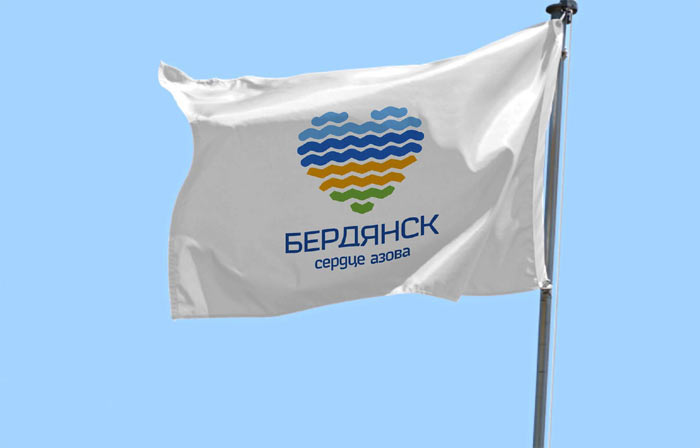 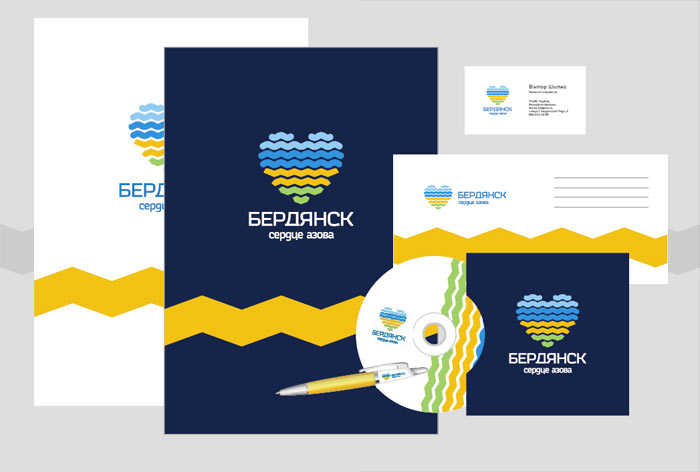 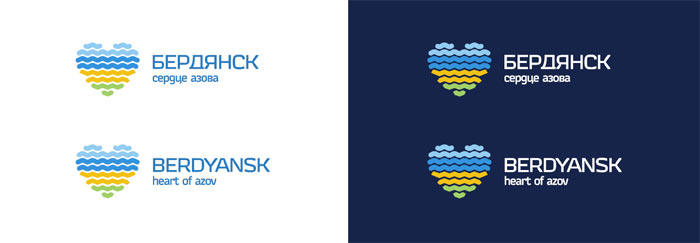 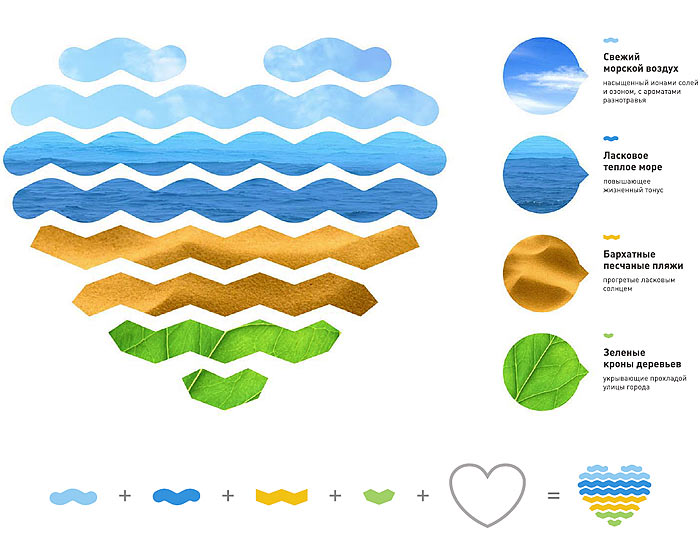 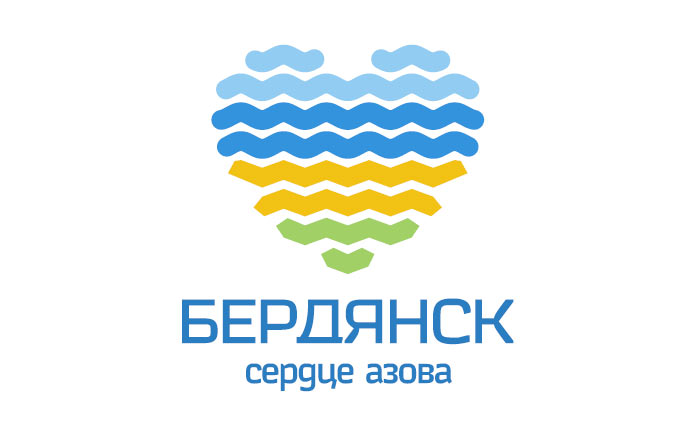 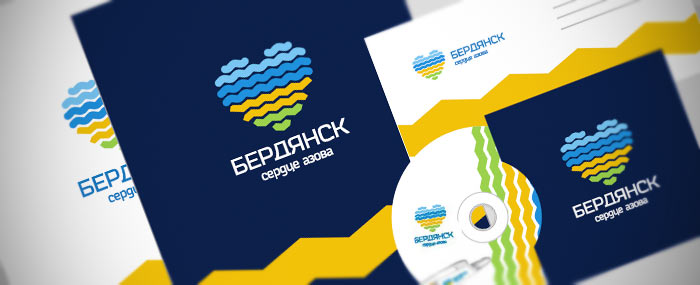 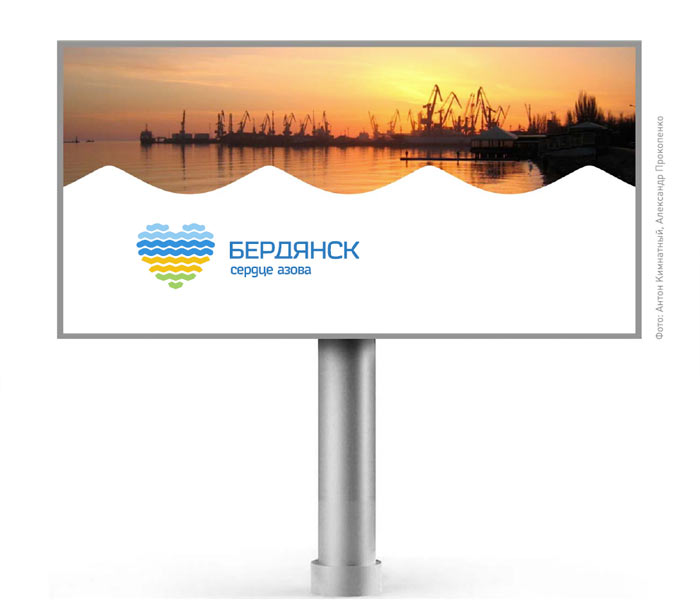 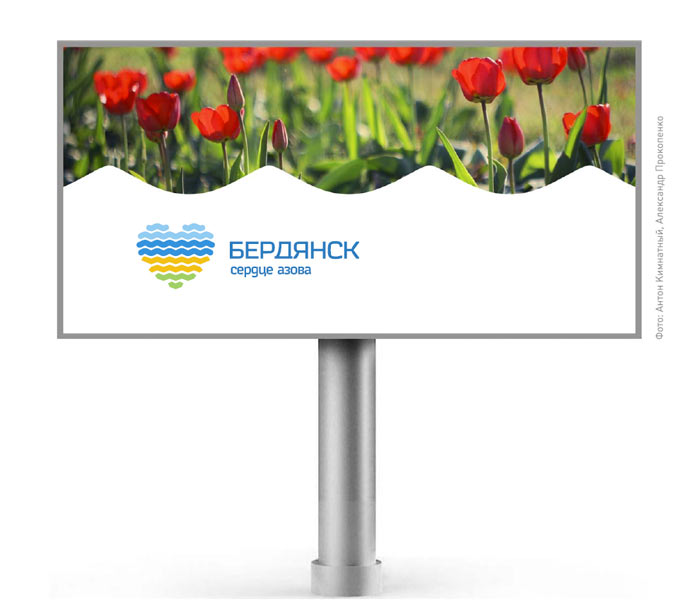 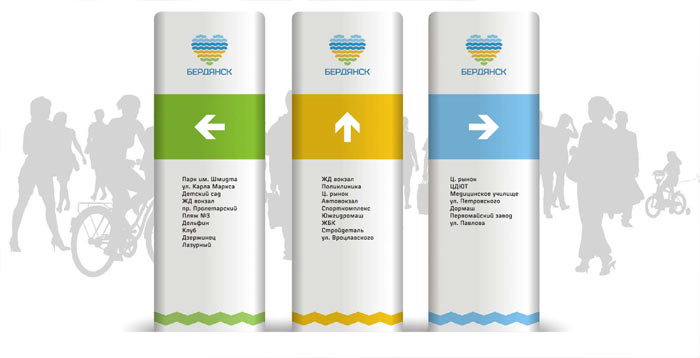 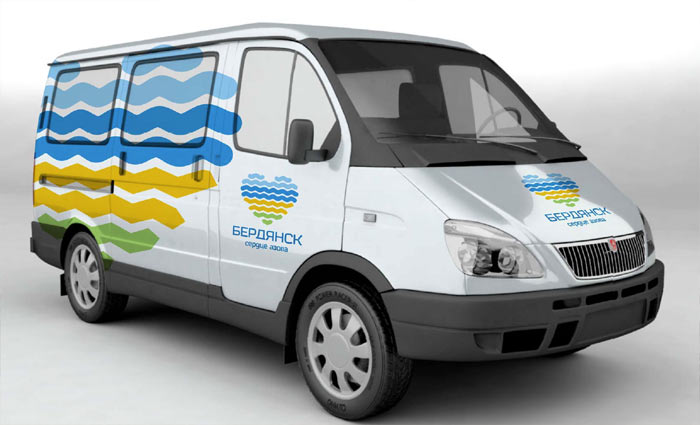 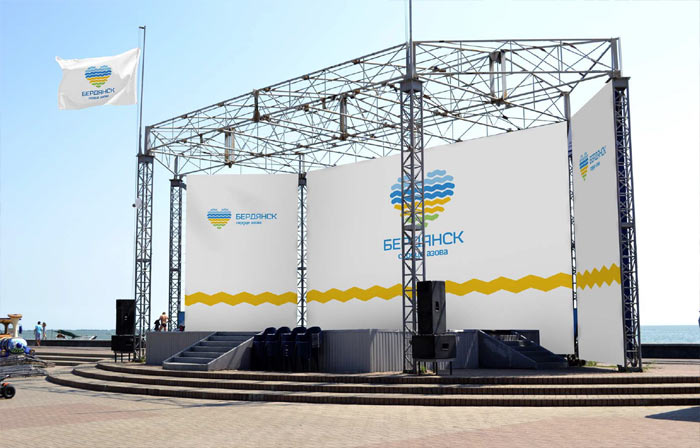 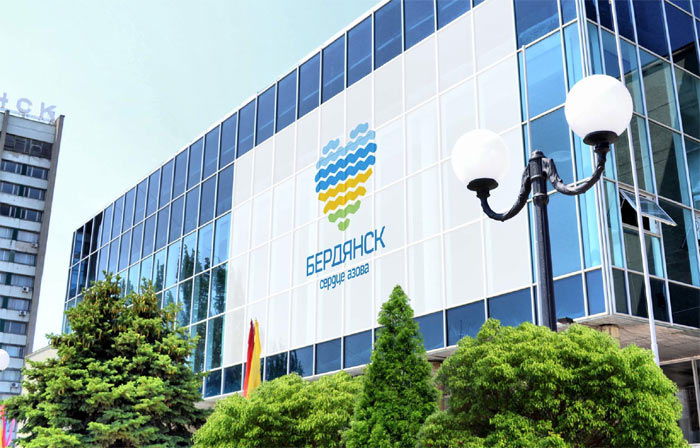 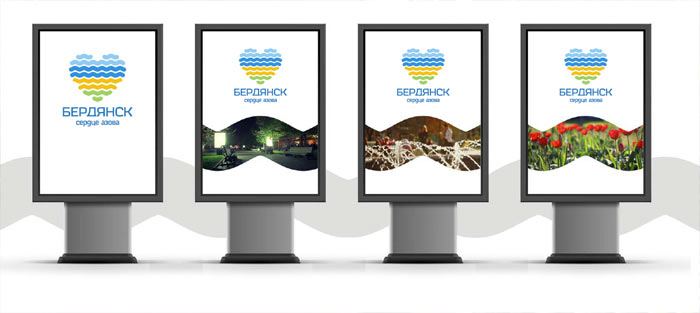 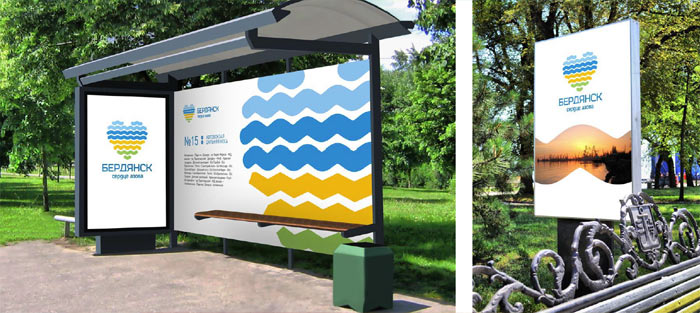 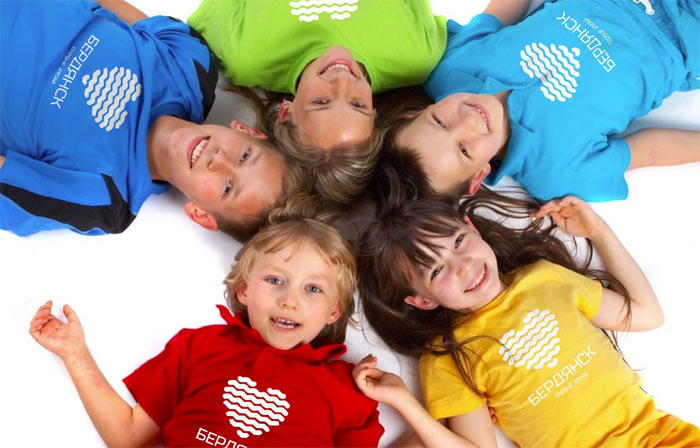 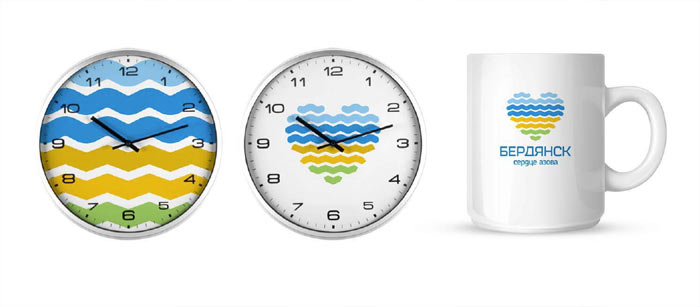 